Рекомендуемая форма заявления о приеме к исполнению исполнительного документа от физического лицаЗаявление о приеме исполнительного документаПрошу принять к исполнению:исполнительный документ _________________________________________________________№___________________________________, (вид исполнительного документа)выданный "____" _____________ 20 ___ г. по делу №__________________________________________________в отношении должника (ов)________________________________________________________________________(ФИО, наименование организации / ИП должника(ов) – полностью)сумма к взысканию(цифрами)______________________________________________________________________исполнительные документы, согласно приложенному реестру (Приложение к настоящему Заявлению).Реквизиты взыскателя, на которые следует перечислить взысканные денежные средства:Банк осуществляет хранение оригиналов исполнительных документов после их полного исполнения в Банке с последующим уничтожением по истечении 5-ти летнего срока.В случае отказа в принятии прошу оригиналы исполнительных документов направить по адресу места жительства Взыскателя.Приложения:Оригинал исполнительного документаКопия доверенности представителя (нотариально заверенная копия/оригинал доверенности)Приложение к Заявлению о приеме исполнительного документаРеестр исполнительных документов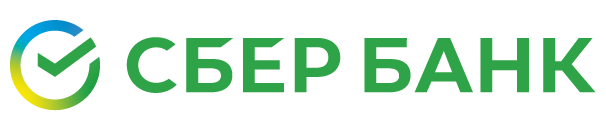 в ПАО Сбербанк От___________________________________________________________(Фамилия, Имя, Отчество взыскателя – полностью)Документ, удостоверяющий личность взыскателя:Серия ______________№____________выдан_______________________ _______________________________________________________________________________________________“____”____________  _________ г. (кем, когда)ИНН взыскателя (при наличии) ___________________________________Гражданство взыскателя _________________________________________                                                                 (наименование Страны, гражданином которой является взыскатель)______________________________________________________________ (Данные миграционной карты и документа, подтверждающего право на пребывание (проживание) в Российской Федерации взыскателя-иностранного гражданина или лица без гражданства)Адрес места жительства (места пребывания) взыскателя: ___________________________________________________________________________Прошу о ходе исполнения уведомлять меня по:Телефон:  _____________________________________________________Электронный адрес: ____________________________________________в лице представителя (при подаче представителем) ______________________________________________________________,(Фамилия, Имя, Отчество – полностью представителя)Документ, удостоверяющий личность представителя:Серия ______________№____________выдан_______________________ ______________________________________________________________________________________________“____”____________  _________ г.                 (кем, когда)ИНН представителя (при наличии) ________________________________Гражданство представителя ______________________________________                                                                      (наименование Страны, гражданином которой является представитель)______________________________________________________________(Данные миграционной карты и документа, подтверждающего право на пребывание (проживание) в Российской Федерации представителя-иностранного гражданина или лица без гражданства)Адрес места жительства (места пребывания) представителя: ________________________________________________________________________Наименование Банка получателяБИК банкаИНН БанкаИНН БанкаИНН БанкаИНН БанкаИНН БанкаИНН БанкаКорр. счет Номер банковского счета взыскателя (содержит 20 цифр)Номер банковского счета взыскателя (содержит 20 цифр)Не указывать номер карты. Возможность перечисления средств по номеру карты отсутствует.Не указывать номер карты. Возможность перечисления средств по номеру карты отсутствует.Не указывать номер карты. Возможность перечисления средств по номеру карты отсутствует.Не указывать номер карты. Возможность перечисления средств по номеру карты отсутствует.Не указывать номер карты. Возможность перечисления средств по номеру карты отсутствует.Не указывать номер карты. Возможность перечисления средств по номеру карты отсутствует.Не указывать номер карты. Возможность перечисления средств по номеру карты отсутствует.Не указывать номер карты. Возможность перечисления средств по номеру карты отсутствует.Не указывать номер карты. Возможность перечисления средств по номеру карты отсутствует.Не указывать номер карты. Возможность перечисления средств по номеру карты отсутствует.Не указывать номер карты. Возможность перечисления средств по номеру карты отсутствует.Не указывать номер карты. Возможность перечисления средств по номеру карты отсутствует.Не указывать номер карты. Возможность перечисления средств по номеру карты отсутствует.Не указывать номер карты. Возможность перечисления средств по номеру карты отсутствует.Не указывать номер карты. Возможность перечисления средств по номеру карты отсутствует.Не указывать номер карты. Возможность перечисления средств по номеру карты отсутствует.Не указывать номер карты. Возможность перечисления средств по номеру карты отсутствует.Не указывать номер карты. Возможность перечисления средств по номеру карты отсутствует.Не указывать номер карты. Возможность перечисления средств по номеру карты отсутствует.Не указывать номер карты. Возможность перечисления средств по номеру карты отсутствует.Не указывать номер карты. Возможность перечисления средств по номеру карты отсутствует.Не указывать номер карты. Возможность перечисления средств по номеру карты отсутствует.Подпись___________________________(________________________)(фамилия, инициалы  взыскателя или представителя взыскателя)"____" ______________ 20____ гВид исполнительного документаДата выдачи исполнительного документаНомер исполнительного документаНомер дела по исполнительному документуФИО/Наименование должникаСумма к взысканию (цифрами)Подпись________________________(____________________)(фамилия, инициалы  взыскателя или лица, уполномоченного на предъявление исполнительного документа)"____" ______________ 20____ г